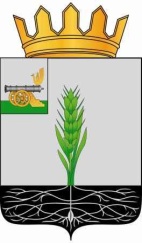                         ГЛАВА МУНИЦИПАЛЬНОГО ОБРАЗОВАНИЯ«ПОЧИНКОВСКИЙ РАЙОН» СМОЛЕНСКОЙ ОБЛАСТИР А С П О Р Я Ж Е Н И ЕОт  19.04. 2012  г.                                                                                № 45-рОб утверждении муниципальной целевой программы «Подготовка кадров Совета депутатов муниципального образования «Починковский район» Смоленской области на 2012 – 2014 годы»В соответствии с Федеральным законом от 06.10.2003 № 131-ФЗ «Об общих принципах организации  местного самоуправления в Российской Федерации», постановлением Администрации Смоленской области от 08.10.2008 № 549 «Об утверждении долгосрочной областной целевой программы «Государственная поддержка развития кадрового потенциала органов местного самоуправления муниципальных образований Смоленской области» на 2009 – 2012 годы:утвердить муниципальную целевую программу «Подготовка кадров Совета депутатов муниципального образования «Починковский район» Смоленской области на 2012 – 2014 годы» (прилагается).                                                                                                   В.Н. МудряковПриложение к распоряжению Главы муниципального образования «Починковский район» Смоленской области  от «19» 04.2012  № 45-рМуниципальная целевая программа «Подготовка кадров Совета депутатов муниципального образования «Починковский район» Смоленской области на 2012 – 2014 годы»ПАСПОРТ ПРОГРАММЫ1. Содержание проблемы и обоснование необходимости ее решения программным методомРеформа местного самоуправления предъявляет высокие требования к работникам органов местного самоуправления, работникам муниципальных учреждений и требует постоянного их совершенствования. Федеральным законом «Об общих принципах организации местного самоуправления в Российской Федерации» определено полномочие органов местного самоуправления в организации подготовки, переподготовки  и повышения квалификации выборных должностных лиц местного самоуправления, членов выборных органов местного самоуправления, депутатов представительных органов  муниципальных образований, работников органов местного самоуправления и муниципальных учреждений. Однако средств местного бюджета на эти цели недостаточно. Участие в реализации долгосрочной областной целевой программы «Государственная поддержка развития кадрового потенциала органов местного самоуправления муниципальных образований Смоленской области» на 2009 – 2012 годы позволяет осуществлять реализацию данного полномочия посредством получения субсидии  из областного бюджета для софинансирования расходов по организации обучения по заочной форме кадров органов местного самоуправления. В аппарате Совете депутатов в настоящее время работает 4 человека, из них: муниципальных служащих - 2, работников, осуществляющих техническое обеспечение деятельности – 1 человек. Цели, задачи и целевые показатели программыЦель Программы – развитие и совершенствование кадрового потенциала, обеспечивающего эффективное функционирование и развитие местного самоуправления в муниципальном образовании «Починковский район» Смоленской области.Задачи Программы:- организация обучения и повышения квалификации кадров Совета депутатов муниципального образования «Починковский район» Смоленской области;- совершенствование механизма эффективного взаимодействия органов местного самоуправления с органами государственной власти Смоленской области, учебным заведением высшего профессионального образования.Целевые показатели Программы:- заочное обучение 1 работника аппарата Совета депутатов муниципального образования «Починковский район» Смоленской области;-  доля обучающихся работников в общем количестве работников аппарата Совета депутатов муниципального образования «Починковский район» Смоленской области – 25%; -  повышения квалификации посредством курсов повышения квалификации, краткосрочных семинаров 1 работника.Перечень программных мероприятий Перечень программных мероприятий представлен в приложении к Программе.Обоснование ресурсного обеспечения программыОбщий объем финансирования программы -  89,928 тыс. руб., в том числе по годам:2012 год – 26,220 тыс. руб., из них:средства местного бюджета – 13,110 тыс. руб.;средства областного бюджета – 13,110 тыс. руб;внебюджетные средства - 0.2013 год — 27,662 тыс. руб., из них:средства местного бюджета 13,831тыс. руб;средства областного бюджета 13,831тыс. руб;-внебюджетные средства – 0.2014 год — 29,046 тыс. руб., из них:средства местного бюджета -14,523 тыс. руб;средства областного бюджета – 14,523 тыс. руб;внебюджетные средства – 0. Объемы финансирования мероприятий Программы  по годам и по исполнителям приведены в приложении к Программе.5. Механизм реализации программыРеализация мероприятий Программы предполагает:заключение договора с учебным заведением, осуществляющим подготовку обучающегося работника;заключение соглашения с Департаментом Смоленской области по вопросам местного самоуправления о предоставлении субсидий для софинансирования расходов бюджета муниципального образования «Починковский район» Смоленской области  в рамках реализации долгосрочной областной целевой программы «Государственная поддержка развития кадрового потенциала  органов местного самоуправления муниципальных образований Смоленской области» на 2009-2012 годы на организацию обучения по заочной форме кадров органов местного самоуправления, а также лиц, состоящих в кадровом резерве на замещение вакантных должностей муниципальной службы.Заказчик Программы осуществляет реализацию и мониторинг ее мероприятий. В пределах своих полномочий  выполняет следующие функции:- разрабатывает проекты правовых актов, необходимых для реализации программы;- ежегодно подготавливает в установленном порядке предложения по уточнению перечня программных мероприятий на очередной финансовый год, уточняет затраты на реализацию этих мероприятий, а также механизм реализации программы и согласовывает их с Департаментом Смоленской области по вопросам местного самоуправления;- взаимодействует с органами исполнительной власти Смоленской области и образовательным учреждением в целях реализации мероприятий программы;-  контроль за реализацией исполнителем мероприятий программы осуществляет Совет депутатов муниципального образования «Починковский район» Смоленской области.Приложение к муниципальной целевой программе  «Подготовка кадров   для Совета                                                                               депутатов муниципального образования «Починковский район» Смоленской области на 2013 – 2014 годы»                                                     Перечень программных мероприятийНаименование программыМуниципальная целевая программа «Подготовка кадров Совета депутатов муниципального образования «Починковский район» Смоленской области на 2012 – 2014 годы»Основание для разработки программыФедеральный закон от 06.10.2003 № 131-ФЗ «Об общих принципах организации  местного самоуправления в Российской Федерации», постановление Администрации Смоленской области от 08.10.2008 № 549 «Об утверждении долгосрочной областной целевой программы «Государственная поддержка развития кадрового потенциала органов местного самоуправления муниципальных образований Смоленской области» на 2009 – 2012 годыЗаказчик программыСовет депутатов муниципального образования «Починковский район» Смоленской областиРазработчик программы: Аппарат Совета депутатов муниципального образования «Починковский район» Смоленской областиЦель  и задачи программыЦель Программы – развитие и совершенствование кадрового потенциала, обеспечивающего эффективное функционирование и развитие местного самоуправления в муниципальном образовании «Починковский район» Смоленской области.Задачи Программы:- организация обучения и повышения квалификации кадров Совета депутатов муниципального образования «Починковский район» Смоленской области;- совершенствование механизма эффективного взаимодействия органов местного самоуправления с органами государственной власти Смоленской области, учебными заведениями высшего профессионального образованияЦелевые показатели программыцелевыми показателями Программы являются:- заочное обучение 1 работника аппарата Совета депутатов муниципального образования «Починковский район» Смоленской области;-  доля обучающихся работников в общем количестве работников аппарата Совета депутатов муниципального образования «Починковский район» Смоленской области – 25%; -  повышения квалификации посредством курсов повышения квалификации, краткосрочных семинаров 1 работникаСроки реализации программы2012  – 2014 годыОбъем и источники финансирования программыОбщий объем финансирования программы -  89,928 тыс. руб., в том числе по годам:2012 год —26,220 тыс. руб., из них:средства местного бюджета – 13,110 тыс. руб.;средства областного бюджета – 13,110 тыс. руб;внебюджетные средства - 0.2013 год —27,662 тыс. руб., из них:средства местного бюджета 13,831 тыс. руб.;средства областного бюджета 13,831 тыс. рую;-внебюджетные средства - 0.2014 год — 29,046 тыс. руб., из них:средства местного бюджета – 14,523 тыс. руб.;средства областного бюджета – 14,523 тыс. руб.;внебюджетные средства – 0.№ п/пНаименования мероприятияСрок реализацииИсполнитель мероприятияОбъем финансирования (тыс. руб.)Объем финансирования (тыс. руб.)Объем финансирования (тыс. руб.)Объем финансирования (тыс. руб.)Источник финансирова-ния№ п/пНаименования мероприятияСрок реализацииИсполнитель мероприятиявсего в 2012-2014 гг.в том числе по годамв том числе по годамв том числе по годамИсточник финансирова-ния№ п/пНаименования мероприятияСрок реализацииИсполнитель мероприятиявсего в 2012-2014 гг.201220132014Источник финансирова-ния1    2334556789Задача 1. Организация обучения и повышения квалификации кадров Задача 1. Организация обучения и повышения квалификации кадров Задача 1. Организация обучения и повышения квалификации кадров Задача 1. Организация обучения и повышения квалификации кадров Задача 1. Организация обучения и повышения квалификации кадров Задача 1. Организация обучения и повышения квалификации кадров Задача 1. Организация обучения и повышения квалификации кадров Задача 1. Организация обучения и повышения квалификации кадров Задача 1. Организация обучения и повышения квалификации кадров Задача 1. Организация обучения и повышения квалификации кадров Задача 1. Организация обучения и повышения квалификации кадров Организация обучения по заочной форме работника аппарата Совета депутатов муниципального образования «Починковский район» Смоленской областив течение всего периодаНачальник отдела по организационному обеспечению деятельности  районного Совета депутатов,  Карипова Валентина НиколаевнаНачальник отдела по организационному обеспечению деятельности  районного Совета депутатов,  Карипова Валентина НиколаевнаНачальник отдела по организационному обеспечению деятельности  районного Совета депутатов,  Карипова Валентина Николаевнауказать средства местного бюджета (в т.ч. по годам)указать средства областного бюджета(субсидии) (в т.ч. по годам)указать внебюджетные средства (при наличии)13,11013,110-13,83113,831-14,53214,532-местный бюджетобластной бюджетвнебюджетные средстваЗадача 2. Совершенствование механизма эффективного взаимодействия с органами государственной власти Смоленской области и учебным заведением Задача 2. Совершенствование механизма эффективного взаимодействия с органами государственной власти Смоленской области и учебным заведением Задача 2. Совершенствование механизма эффективного взаимодействия с органами государственной власти Смоленской области и учебным заведением Задача 2. Совершенствование механизма эффективного взаимодействия с органами государственной власти Смоленской области и учебным заведением Задача 2. Совершенствование механизма эффективного взаимодействия с органами государственной власти Смоленской области и учебным заведением Задача 2. Совершенствование механизма эффективного взаимодействия с органами государственной власти Смоленской области и учебным заведением Задача 2. Совершенствование механизма эффективного взаимодействия с органами государственной власти Смоленской области и учебным заведением Задача 2. Совершенствование механизма эффективного взаимодействия с органами государственной власти Смоленской области и учебным заведением Задача 2. Совершенствование механизма эффективного взаимодействия с органами государственной власти Смоленской области и учебным заведением Задача 2. Совершенствование механизма эффективного взаимодействия с органами государственной власти Смоленской области и учебным заведением Задача 2. Совершенствование механизма эффективного взаимодействия с органами государственной власти Смоленской области и учебным заведением 2.1Заключение договора на оказание платных образовательных услуг с учебным заведением и работником, проходящими обучение в течение всего периодаСовет депутатов муниципального образования «Починковский район» Смоленской областиСовет депутатов муниципального образования «Починковский район» Смоленской областиСовет депутатов муниципального образования «Починковский район» Смоленской области2.3Проведение сверки с учебным заведением и Департаментом Смоленской области по вопросам местного самоуправленияв течение всего периодаНачальник отдела по организационному обеспечению деятельности  районного Совета депутатов,  Карипова Валентина НиколаевнаНачальник отдела по организационному обеспечению деятельности  районного Совета депутатов,  Карипова Валентина НиколаевнаНачальник отдела по организационному обеспечению деятельности  районного Совета депутатов,  Карипова Валентина Николаевна2.4Заключение соглашения с Департаментом Смоленской области по вопросам местного самоуправления о предоставлении субсидии из областного бюджета муниципальному образованию на заочное обучение в течение всего периодаСовет депутатов муниципального образования «Починковский район» Смоленской областиСовет депутатов муниципального образования «Починковский район» Смоленской областиСовет депутатов муниципального образования «Починковский район» Смоленской области